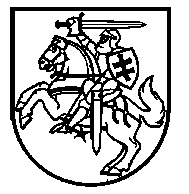 Lietuvos Respublikos VyriausybėnutarimasDĖL LIETUVOS RESPUBLIKOS VYRIAUSYBĖS 2021 M. gruodžio 22 D. NUTARIMO NR. 1114 „DĖL DOKUMENTŲ VALDYMO BENDROSIOS INFORMACINĖS SISTEMOS PASLAUGŲ NAUDOJIMO“PAKEITIMO2022 m. kovo 30 d. Nr. 303VilniusLietuvos Respublikos Vyriausybė nutaria:Pakeisti Valstybės ir savivaldybių institucijų, įstaigų ir įmonių, naudojančių Dokumentų valdymo bendrąją informacinę sistemą, sąrašą, patvirtintą Lietuvos Respublikos Vyriausybės 2021 m. gruodžio 22 d. nutarimu Nr. 1114 „Dėl Dokumentų valdymo bendrosios informacinės sistemos paslaugų naudojimo“:1.1. Pripažinti netekusiu galios 85 punktą.1.2. Pakeisti 91 punktą ir jį išdėstyti taip:Ministrė Pirmininkė	                   Ingrida ŠimonytėVidaus reikalų ministrė	                       	Agnė Bilotaitė„91. 125447177Viešoji įstaiga Inovacijų agentūra“.